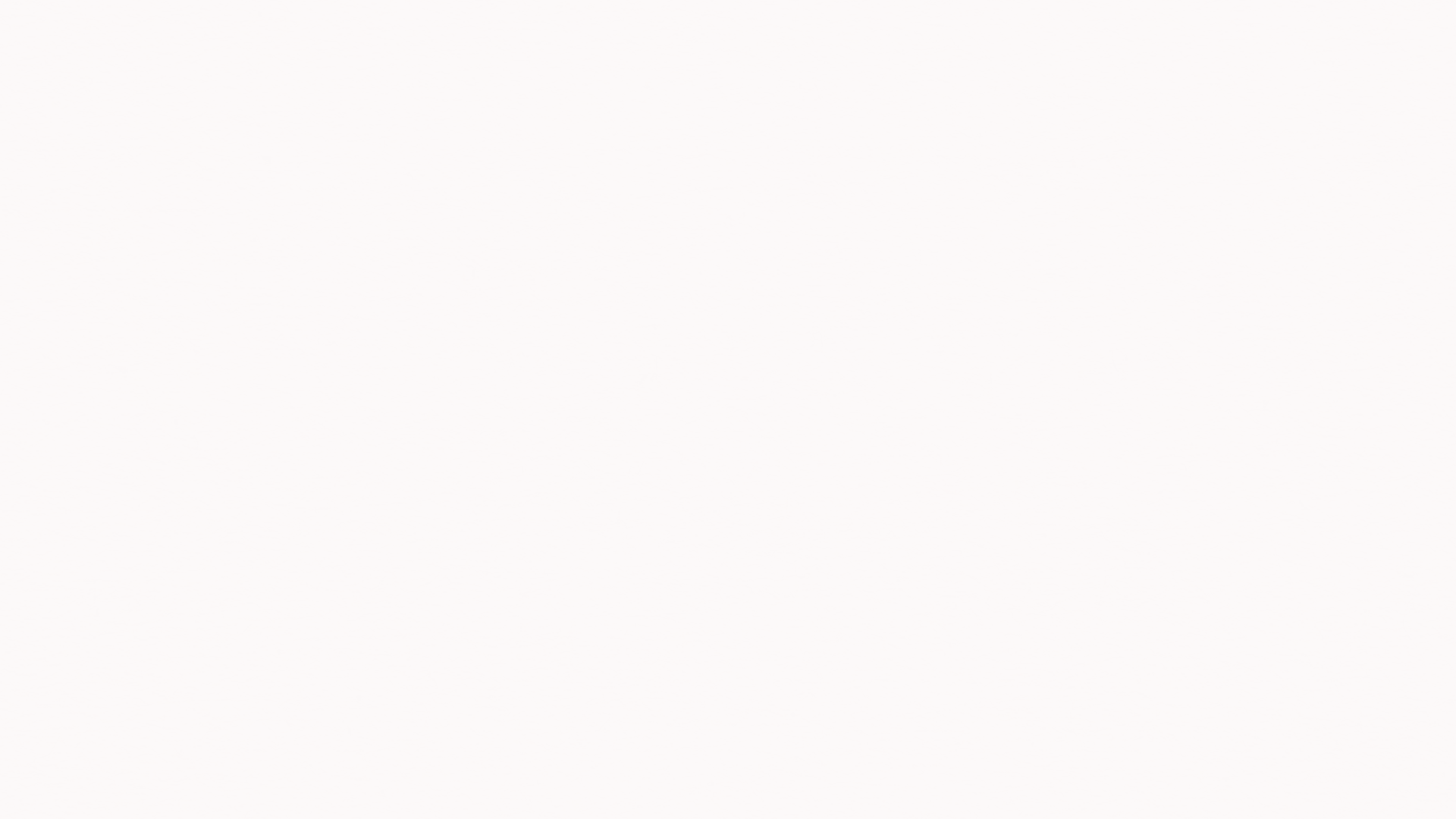 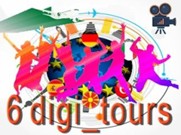 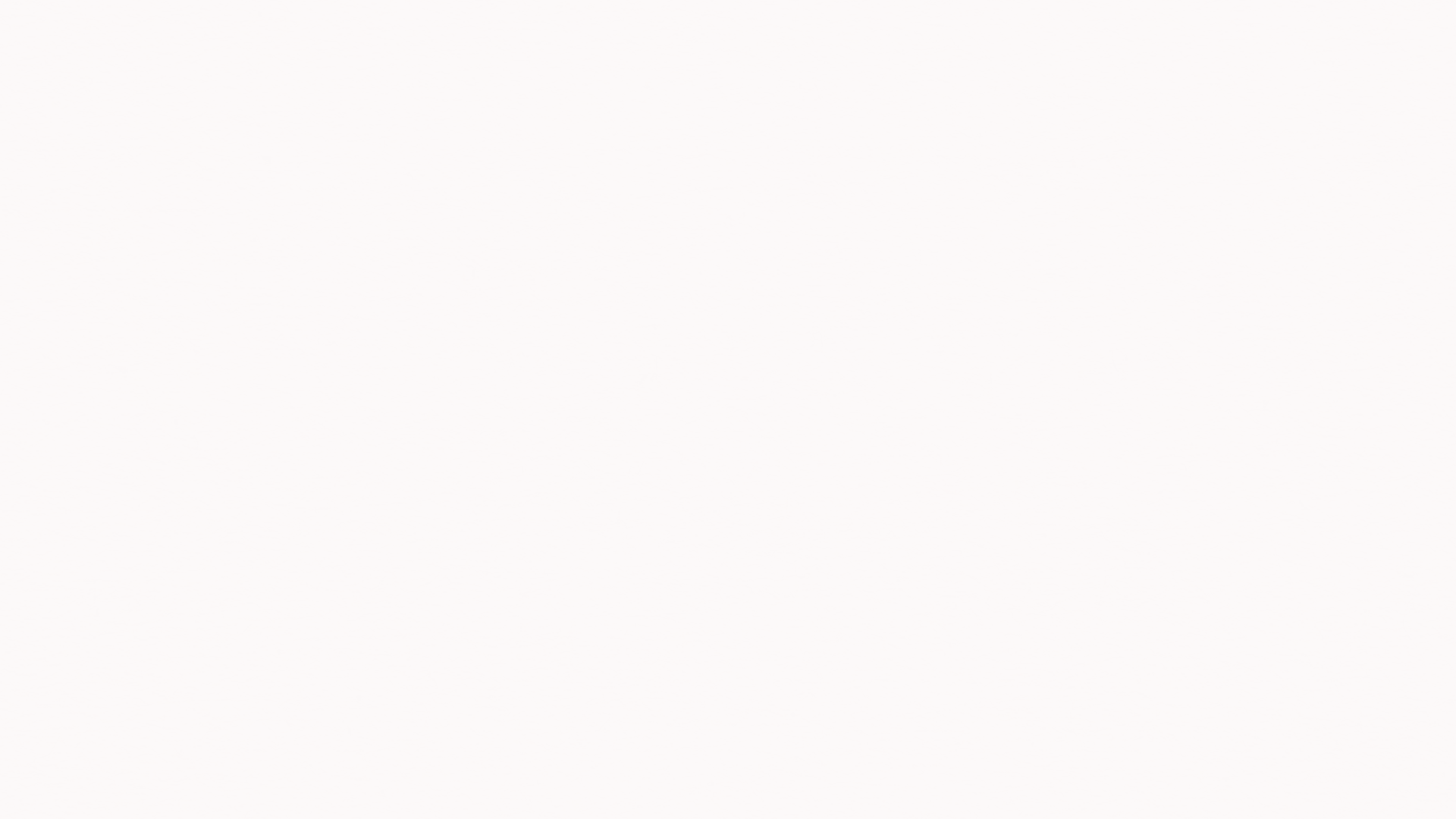 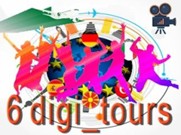 BUYER PERSONA 1NAMEAGELOCATION